                ANEXO IIFORMULÁRIO DE INSCRIÇÃO DE PROJETO DE ENSINOhttps://forms.gle/tbfwXrykCAX69knY6 Declaro para os devidos fins estar ciente e cumprir todos os requisitos previstos no Edital Nº 03/2023, de 20 de Março de 2023.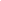 Orientador(a) do projetoANEXO IIIA ser inserido em: https://forms.gle/tbfwXrykCAX69knY6 MODELO A SER SEGUIDO PARA A ELABORAÇÃO DO PROJETO DE ENSINO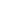 Declaro-me conhecedor do Edital Nº 03/2023 e estou ciente das minhas obrigações enquanto orientador. Rio Pomba, XXXX de XXXXXX de 2023.Orientador :		                                                  Assinatura do OrientadorANEXO IVFormulário de Identificação do Estudante e Conta* Este formulário deve ser enviado à Diretoria de Ensino até dia 05/05/2023.** Para o pagamento de bolsa, a conta informada não pode ser conta poupança, conta conjunta, nem conta em nome de terceiros.ANEXO VTERMO DE COMPROMISSO TERMO DE COMPROMISSOEu, (nome do aluno em negrito), aprovado em processo seletivo para o Projeto de Ensino, ciente do Edital, o qual fixa normas para o programa, comprometo-me a cumpri-la. Estou ciente dos direitos e deveres do bolsista, exercendo-os em regime de (número de horas) semanais de atividade. O Projeto de Ensino terá vigência de 08/05/2023 a 18/12/2023. O presente Termo de Compromisso não se caracteriza como contrato de trabalho, podendo, a qualquer tempo, ser denunciado unilateralmente por ambas as partes, no caso de descumprimento de qualquer das obrigações assumidas. Declaro que não recebo outra bolsa de qualquer natureza, excetuando-se as de Apoio estudantil. Declaro-me ciente de que o pagamento de cada mês, será proporcional à frequência apurada. Rio Pomba, XXX de XXX de 2023.Nome legível do aluno Assinatura do aluno Nome legível do orientador Assinatura do orientador* Este formulário deve ser enviado à Diretoria de Ensino até dia 05/05/2023.ANEXO VIFormulário de Interposição de Recursos contra o Resultado Provisório de Seleção de ProjetosIdentificação do elaborador do recursoNome completo: _____________________________________________________________________Campus: _______________________________________________________________________Departamento/Núcleo: ____________________________________________________________ SolicitaçãoSolicito a revisão do resultado provisório da pontuação atribuída para inscrição submetida ao Edital n° ________/______ para seleção do projeto de ensino ______________________________________, conforme argumentação apresentada neste recurso.Argumentação para o pedido de recurso(identificar o(s) critério(s) em desacordo e justificar a solicitação de revisão de pontuação)_____________________, _____ de _______________ de 20xx.                                   (local)                 (dia)                  (mês)* Este formulário deve ser enviado à Diretoria de Ensino até dia 05/05/2023ANEXO VIIDeclaração de não estar recebendo bolsa, exceto de Apoio EstudantilEu, (nome do aluno em negrito), aprovado em processo seletivo para bolsista junto ao Projeto de Ensino (nome do projeto), ciente do Edital, o qual fixa normas para o programa, declaro para os devidos fins que não recebo nenhuma outra bolsa, excetuando-se as de Apoio Estudantil. Declaro-me ciente de que o pagamento de cada mês, será proporcional à frequência apurada._____________________, _____ de _______________ de 2023.                                   (local)                 (dia)                  (mês)__________________________________Assinatura do Discente* Este formulário deve ser enviado à Diretoria de Ensino até dia 05/05/2023.ANEXO VIIIDeclaração de não estar cumprindo sanção disciplinarEu, (nome do aluno em negrito), aprovado em processo seletivo para o Projeto de Monitoria, ciente do Edital, o qual fixa normas para o programa, declaro para os devidos fins que não estou cumprindo sanção disciplinar._____________________, _____ de _______________ de 2023.                                   (local)                 (dia)                  (mês)__________________________________Assinatura do Discente* Este formulário deve ser enviado à Diretoria de Ensino até dia 05/05/2023.ANEXO IXFormulário de Interposição de Recursos contra o resultado parcial de seleção de bolsistas/voluntáriosOrientações para Interposição do RecursoIdentificação do elaborador do recursoNome completo: Campus: Curso:SolicitaçãoSolicito a revisão do resultado provisório da pontuação atribuída para inscrição submetida ao Edital n° ________/______ para seleção de bolsista/voluntário do projeto ____________________________, conforme argumentação apresentada neste recurso.Argumentação para o pedido de recurso(identificar o(s) critério(s) em desacordo e justificar a solicitação de revisão de pontuação)_____________________, _____ de _______________ de 2023.                                   (local)                 (dia)                  (mês)__________________________________Assinatura do elaborador do recursoOrientador do Projeto:Participantes do Projeto:Área de atuação:Título do Projeto:Data:PROJETO DE ENSINOPROJETO DE ENSINOTítulo do ProjetoTítulo do ProjetoOrientador/coordenadorSIAPE E-mailTelefoneJustificativa para o projetoJustificativa para o projetoObjetivos do projetoObjetivos do projetoDescrição e cronograma das atividades envolvidas no projetoDescrição e cronograma das atividades envolvidas no projetoDescrição da relação das atividades do projeto com o ensinoDescrição da relação das atividades do projeto com o ensinoCursos e disciplinas atendidos pelo projetoCursos e disciplinas atendidos pelo projetoArticulação com pesquisa, extensão, recuperação de conteúdos e/ou inclusão período pós pandemiaArticulação com pesquisa, extensão, recuperação de conteúdos e/ou inclusão período pós pandemiaNúmero de bolsas solicitadasO projeto será desenvolvido em parceria?(   ) Sim             (   ) NãoO projeto gerará receitas e despesas?    (   ) Sim             (   ) NãoSe sim, especificar:O projeto gerará receitas e despesas?    (   ) Sim             (   ) NãoSe sim, especificar:IDENTIFICAÇÃO DO ESTUDANTE E PAGAMENTO DA BOLSAIDENTIFICAÇÃO DO ESTUDANTE E PAGAMENTO DA BOLSAIDENTIFICAÇÃO DO ESTUDANTE E PAGAMENTO DA BOLSANome completo:Nome completo:Nome completo:E-mail:E-mail:E-mail:CPF:DDD:Telefone:Banco*:N° da agência*:Conta Corrente*:IDENTIFICAÇÃO DO CURSOIDENTIFICAÇÃO DO CURSOIDENTIFICAÇÃO DO CURSO(   ) FIC(   ) Técnico(  ) GraduaçãoCurso:Curso:Curso:Campus:Campus:Campus: